Première partie :(10pts)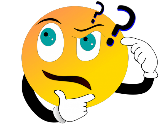 1ère question :Évolution de la structure des dépenses par personne et par an en Tunisie selon les fonctions de consommation                                                                                                                                                                           Source : Institut National de la StatistiqueComplétez le tableau (calculs et formules doivent figurer sur la copie à deux chiffres après la virgule)Une augmentation des dépenses alimentaires se traduit-elle nécessairement par une augmentation de leur part ? (se référer obligatoirement au tableau).Cet exemple vérifie-t-il les lois d’Engel ? justifiez.2ème question : Présentez la forme et les objectifs de la concentration dans le cas où une entreprise décide de remonter la filière de son activité.Deuxième partie (10pts)En prenant appui sur vos connaissances et le document ci-joint, Vous montrerez que l’amélioration de la productivité issue de la croissance économique améliore le niveau de vie et transforme les modes de vie.Document :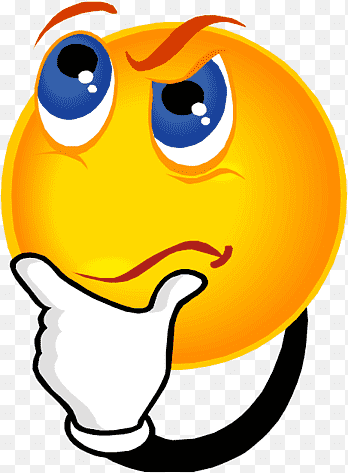                                                                                                           Source : SES seconde, Hatier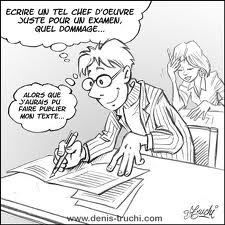 Dépenses en DT (en 1990)Coefficient budgétaire (en %)Dépenses en DT (en 2015)Coefficient budgétaire (en %)Alimentation  28639,891220?Logement 15822,04?30,30Vêtements 7310,18 293?Transport 557,67?9,30Les autres dépenses 14520,22??Total 7171003871?